Министерство Российской Федерации по делам гражданской обороны, чрезвычайным ситуациям и ликвидации последствий стихийных бедствий Главное управление МЧС России по Ярославской области 150000, Ярославская область, г. Ярославль, ул. Андропова, 23 а. Отдел надзорной деятельности по Рыбинскому району Ярославской области. 152907 Ярославская область Рыбинский район г. Рыбинск ул. Кулибина 11..15 Предписание Хз 174 /1/ 125 по устранению нарушений требований пожарной безопасности Государственное образовательное учреждение Ярославской области Арефинская (полное наименование юридического лица, фамилия и инициалы индивидуального предпринимателя (гражданина), владельца специальная (коррекционная) общеобразовательная школа-интернат (далее ГОУ Арефинской СКОШИ) собственности, имущества и т.д. В исполнение распоряжения Главного государственного инспектора Рыбинского района Ярославской области по пожарному надзору .No174 от 25 сентября 2013 года, ст. 6 Федерального закона от 21 декабря 1994 г . .Nо69-ФЗ «О пожарной безопасности» в период с 01 октября 2013 г. по 28 октября 2013 г. проведено плановое мероприятие по надзору: Главным государственным инспектором Рыбинского района Ярославской области по (должность, звание, фамилия, инициалы государственного инспектора по пожарному надзору, про водившего мероприятие по надзору, пожарному надзору Васильевым А.Г. наименование объекта надзора и его адрес) территории и помещений ГОУ Арефинской СКОШИ, по юридическому адресу: 152954 Ярославская область, Рыбинский район, Арефинский сельский округ, с. Арефино переулок Кооперативный д.13,· по фактическому адресу объектов (сооружений): 152954 Ярославская область, Рыбинский район, Арефинский сельский округ, с. Арефино, переулок Кооперативный д.13, совместно с директором ГОУ Арефинской СКОШИ Платоновой Н.Н. (указываются должности, фамилии и инициалы лиц, участвующих в мероприятии по надзору) В целях устранения выявленных при обследовании (проверке ) нарушений требований пожарной безопасности в соответствии с Федеральным законом от 21 декабря 1994 г. N 69-ФЗ "О пожарной безопасности" необходимо пыполнить следующие мероприятия: ... ~ 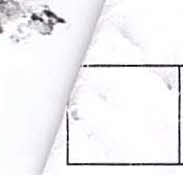 аварийного источника электроснабжения или (и) с применением фотолюминесцентных мате иалов. 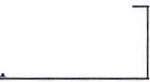 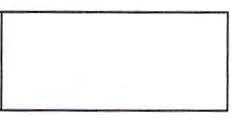 у странение указанных нарушений обязательных требований пожарной безопасности в установленный срок являются обязательным для руководителей организаций, должностных лиц, юридических лиц и граждан, на которых возложена в соответствии с законодательством Российской Федерации обязанность по их устранению. При несогласии с указанными нарушениями обязательных требований пожарной безопасности и (или) сроками их устранения физические и юридические лица в трёхмесячный срок вправе обжаловать настоящее предписание в порядке, установленном законодательством Российской Федерации для оспаривания ненормативных правовых актов, решений, действий (бездействия) государственных органов, должностных лиц. В соответствии со статьёй 38 Федерального закона от 21 декабря 1994 г. N"Q69-ФЗ «О пожарной безопасности» ответственность за нарушение обязательных требований пожарной безопасности несут: собственники имущества; руководители федеральных органов исполнительной власти; руководители органов местного самоуправления; лица, уполномоченные владеть, пользоваться или распоряжаться имуществом, в том числе руководители организаций; должностные лица в пределах компетенции. в случае не выполнения в установленный срок законного предписания, составленного должностным лицом ГПН в отношении юридического лица будет возбуждено административное производство по ч.l ст. 19.5 КоАП РФ. -у Подписи ЛИЦ, про водивших проверку: , Главный государственный инспектор Рыбинского района Ярославской области по пожарному надзору Васильев А.г. « 28» октября 2013 г. 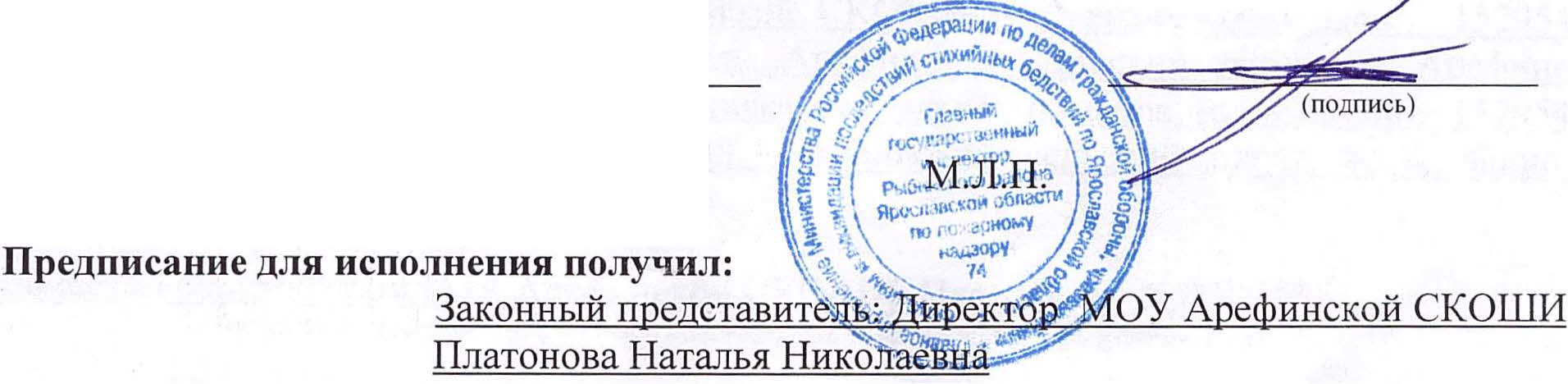 (фамилия, инициалы, должность проверяю'-!\его) (фамилия, имя, отчество (в случае, если имеется), должность руководителя, иного должностного лица или уполномоченного представителя юридического лица, индивидуального предпринимателя, его 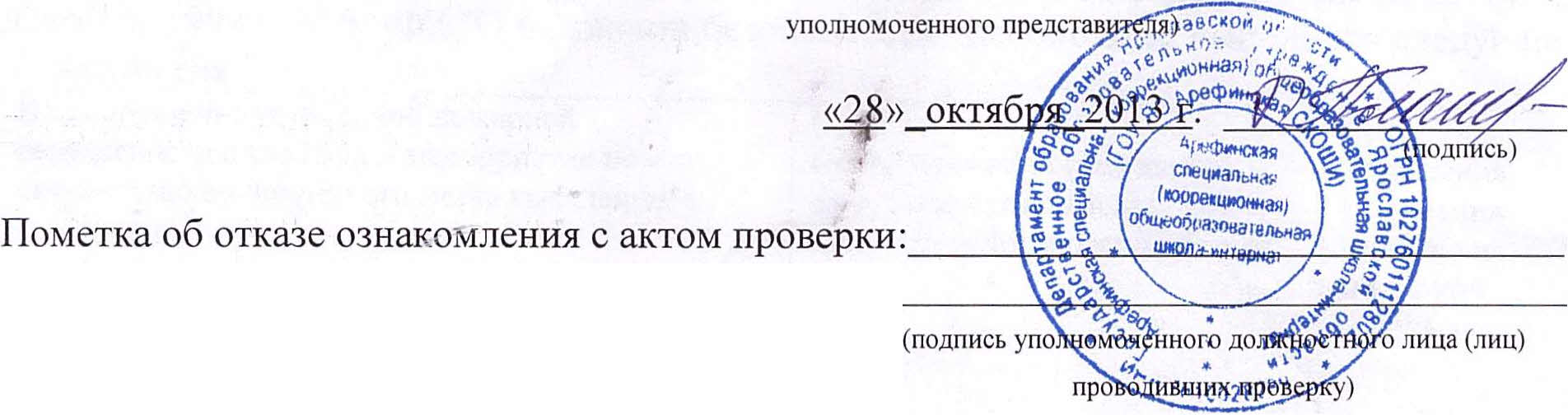 79-09-01 телефон доверия ГУ МЧС России по Ярославской области. Н2 Вид нарушения требований пожарной Вид нарушения требований пожарной Вид нарушения требований пожарной Вид нарушения требований пожарной Вид нарушения требований пожарной Вид нарушения требований пожарной ПY,hкт Срок Отметка с п./п безопасности с указанием мероприятия по его безопасности с указанием мероприятия по его безопасности с указанием мероприятия по его безопасности с указанием мероприятия по его безопасности с указанием мероприятия по его безопасности с указанием мероприятия по его безопасности с указанием мероприятия по его безопасности с указанием мероприятия по его безопасности с указанием мероприятия по его (абзац пункта) нормативного устранения выполнен устранению и конкретного места выявленного устранению и конкретного места выявленного устранению и конкретного места выявленного устранению и конкретного места выявленного устранению и конкретного места выявленного устранению и конкретного места выявленного устранению и конкретного места выявленного устранению и конкретного места выявленного устранению и конкретного места выявленного акта и нормативный акт, нарушения ии нарушения требования которого нарушены требования (указы- пожарной вается безопасности только выполне- ние) [. Выполнить инструкцию инструкцию о мерах мерах мерах пожарной пожарной Правила противопожарного 01.08.2014 г. безопасности для для здания, здания, помещений помещений помещений режима в РФ п. 460 учитывающую учитывающую требования требования требования правил противопожарного режима п. 461, п.462. противопожарного режима п. 461, п.462. противопожарного режима п. 461, п.462. противопожарного режима п. 461, п.462. противопожарного режима п. 461, п.462. противопожарного режима п. 461, п.462. противопожарного режима п. 461, п.462. противопожарного режима п. 461, п.462. • f--- 2. Выполнить проектную документацию на Выполнить проектную документацию на Выполнить проектную документацию на Выполнить проектную документацию на Выполнить проектную документацию на Выполнить проектную документацию на Выполнить проектную документацию на Выполнить проектную документацию на здание, Федеральный закон от 22.07.2008 01.08.20]4 г. строительные конструкции, конструкции, конструкции, инженерное инженерное инженерное N212З-ФЗ статья 78 часть 1 оборудование и строительные строительные строительные строительные материалы материалы материалы содержащие пожарно пожарно - технические технические технические характеристики. характеристики. 4. Определить порядок порядок и сроки сроки проведения проведения проведения п. 6, 9,17,22 Приказа от 01.08.2014 г. противопожарного противопожарного инструктажа инструктажа инструктажа и прохождения прохождения прохождения 12.12.2007 года Н2645 «Об ~. пожар но-технического минимума. пожар но-технического минимума. пожар но-технического минимума. пожар но-технического минимума. пожар но-технического минимума. утверждении норм ПБ «Обучение мерам ПБ работников организаций» ; п.3 Правил противопожарного I режима в рф 5. Выполнить Выполнить Выполнить Выполнить Выполнить Выполнить программы программы программы программы вводного вводного вводного вводного вводного инструктажа, инструктажа, инструктажа, инструктажа, инструктажа, п. 14, 18 Приказа от 12.12.2007 01.08.2014 г. первичного первичного первичного первичного первичного первичного противопожарного противопожарного противопожарного противопожарного противопожарного противопожарного противопожарного противопожарного инструктажа инструктажа инструктажа инструктажа инструктажа инструктажа года N2645 «Об утверждении утвержденные утвержденные утвержденные утвержденные утвержденные утвержденные приказом приказом приказом приказом приказом приказом (распоряжением) (распоряжением) (распоряжением) (распоряжением) (распоряжением) (распоряжением) норм ПБ «Обучение мерам ПБ руководителя руководителя руководителя руководителя руководителя руководителя организации, организации, организации, организации, организации, организации, разработанные разработанные разработанные разработанные разработанные разработанные с работников организаций»; учетом учетом учетом учетом требований требований требований требований стандартов, стандартов, стандартов, стандартов, стандартов, правил, правил, правил, норм норм и п.3 Правил противопожарного инструкций по пожарной безопасности. инструкций по пожарной безопасности. инструкций по пожарной безопасности. инструкций по пожарной безопасности. инструкций по пожарной безопасности. инструкций по пожарной безопасности. инструкций по пожарной безопасности. инструкций по пожарной безопасности. инструкций по пожарной безопасности. инструкций по пожарной безопасности. инструкций по пожарной безопасности. инструкций по пожарной безопасности. инструкций по пожарной безопасности. инструкций по пожарной безопасности. инструкций по пожарной безопасности. режима в рф 6. Обеспечить объект исполнительной документаций Обеспечить объект исполнительной документаций Обеспечить объект исполнительной документаций Обеспечить объект исполнительной документаций Обеспечить объект исполнительной документаций Обеспечить объект исполнительной документаций Обеспечить объект исполнительной документаций Обеспечить объект исполнительной документаций Обеспечить объект исполнительной документаций Обеспечить объект исполнительной документаций Обеспечить объект исполнительной документаций Обеспечить объект исполнительной документаций Обеспечить объект исполнительной документаций Обеспечить объект исполнительной документаций Обеспечить объект исполнительной документаций Обеспечить объект исполнительной документаций Обеспечить объект исполнительной документаций Обеспечить объект исполнительной документаций Обеспечить объект исполнительной документаций Обеспечить объект исполнительной документаций Правил противопожарного 01.08.2014 г. на систему противопожарной защиты на систему противопожарной защиты на систему противопожарной защиты на систему противопожарной защиты на систему противопожарной защиты на систему противопожарной защиты на систему противопожарной защиты на систему противопожарной защиты на систему противопожарной защиты на систему противопожарной защиты на систему противопожарной защиты на систему противопожарной защиты на систему противопожарной защиты на систему противопожарной защиты на систему противопожарной защиты объекта - объекта - объекта - объекта - режима в рф п. 61 автоматическую автоматическую автоматическую автоматическую автоматическую автоматическую автоматическую автоматическую установку установку установку установку установку пожарной пожарной пожарной пожарной сигнализации, сигнализации, сигнализации, сигнализации, сигнализации, сигнализации, систему систему систему систему оповещения оповещения оповещения оповещения оповещения оповещения людей людей людей о пожаре.' пожаре.' пожаре.' 7. Выполнить подачу светового и звукового сигналов Выполнить подачу светового и звукового сигналов Выполнить подачу светового и звукового сигналов Выполнить подачу светового и звукового сигналов Выполнить подачу светового и звукового сигналов Выполнить подачу светового и звукового сигналов Выполнить подачу светового и звукового сигналов Выполнить подачу светового и звукового сигналов Выполнить подачу светового и звукового сигналов Выполнить подачу светового и звукового сигналов Выполнить подачу светового и звукового сигналов Выполнить подачу светового и звукового сигналов Выполнить подачу светового и звукового сигналов Выполнить подачу светового и звукового сигналов Выполнить подачу светового и звукового сигналов Выполнить подачу светового и звукового сигналов Выполнить подачу светового и звукового сигналов Выполнить подачу светового и звукового сигналов Выполнить подачу светового и звукового сигналов Выполнить подачу светового и звукового сигналов Федеральный закон от 01.08.2014 г. системы пожарной сигнализации о возникновении системы пожарной сигнализации о возникновении системы пожарной сигнализации о возникновении системы пожарной сигнализации о возникновении системы пожарной сигнализации о возникновении системы пожарной сигнализации о возникновении системы пожарной сигнализации о возникновении системы пожарной сигнализации о возникновении системы пожарной сигнализации о возникновении системы пожарной сигнализации о возникновении системы пожарной сигнализации о возникновении системы пожарной сигнализации о возникновении системы пожарной сигнализации о возникновении системы пожарной сигнализации о возникновении системы пожарной сигнализации о возникновении системы пожарной сигнализации о возникновении системы пожарной сигнализации о возникновении системы пожарной сигнализации о возникновении системы пожарной сигнализации о возникновении системы пожарной сигнализации о возникновении 22.07.2008 N2123-ФЗ статья 83 пожаров на пульт подразделения пожарной охраны пожаров на пульт подразделения пожарной охраны пожаров на пульт подразделения пожарной охраны пожаров на пульт подразделения пожарной охраны пожаров на пульт подразделения пожарной охраны пожаров на пульт подразделения пожарной охраны пожаров на пульт подразделения пожарной охраны пожаров на пульт подразделения пожарной охраны пожаров на пульт подразделения пожарной охраны пожаров на пульт подразделения пожарной охраны пожаров на пульт подразделения пожарной охраны пожаров на пульт подразделения пожарной охраны пожаров на пульт подразделения пожарной охраны пожаров на пульт подразделения пожарной охраны пожаров на пульт подразделения пожарной охраны пожаров на пульт подразделения пожарной охраны пожаров на пульт подразделения пожарной охраны пожаров на пульт подразделения пожарной охраны пожаров на пульт подразделения пожарной охраны пожаров на пульт подразделения пожарной охраны часть 7 без участия- персонала объекта без участия- персонала объекта без участия- персонала объекта без участия- персонала объекта без участия- персонала объекта без участия- персонала объекта без участия- персонала объекта без участия- персонала объекта без участия- персонала объекта без участия- персонала объекта без участия- персонала объекта без участия- персонала объекта -- -- -- -- - - - 8. Выполнить Выполнить Выполнить Выполнить Выполнить Выполнить наружное наружное наружное наружное освещение освещение освещение освещение освещение запасного запасного запасного запасного . Федеральный закон от 22.07.2008 01.08.2014 г. эвакуационного выхода и тамбура эвакуационного эвакуационного выхода и тамбура эвакуационного эвакуационного выхода и тамбура эвакуационного эвакуационного выхода и тамбура эвакуационного эвакуационного выхода и тамбура эвакуационного эвакуационного выхода и тамбура эвакуационного эвакуационного выхода и тамбура эвакуационного эвакуационного выхода и тамбура эвакуационного эвакуационного выхода и тамбура эвакуационного эвакуационного выхода и тамбура эвакуационного эвакуационного выхода и тамбура эвакуационного эвакуационного выхода и тамбура эвакуационного эвакуационного выхода и тамбура эвакуационного эвакуационного выхода и тамбура эвакуационного эвакуационного выхода и тамбура эвакуационного эвакуационного выхода и тамбура эвакуационного эвакуационного выхода и тамбура эвакуационного эвакуационного выхода и тамбура эвакуационного эвакуационного выхода и тамбура эвакуационного эвакуационного выхода и тамбура эвакуационного N2123-ФЗ статья 53 часть 2 выхода из помещения мастерской. выхода из помещения мастерской. выхода из помещения мастерской. выхода из помещения мастерской. выхода из помещения мастерской. выхода из помещения мастерской. выхода из помещения мастерской. выхода из помещения мастерской. выхода из помещения мастерской. выхода из помещения мастерской. выхода из помещения мастерской. выхода из помещения мастерской. выхода из помещения мастерской. выхода из помещения мастерской. подпунктГ; .. . "'-'-_' "'-'-_' "'-'-_' ." __ • _____ •• __ • _-------- ____ о ____ •• _ •••• _. ______ •• _ • __ • __ •• __ "' ." __ • _____ •• __ • _-------- ____ о ____ •• _ •••• _. ______ •• _ • __ • __ •• __ "' ." __ • _____ •• __ • _-------- ____ о ____ •• _ •••• _. ______ •• _ • __ • __ •• __ "' ." __ • _____ •• __ • _-------- ____ о ____ •• _ •••• _. ______ •• _ • __ • __ •• __ "' ." __ • _____ •• __ • _-------- ____ о ____ •• _ •••• _. ______ •• _ • __ • __ •• __ "' ." __ • _____ •• __ • _-------- ____ о ____ •• _ •••• _. ______ •• _ • __ • __ •• __ "' ." __ • _____ •• __ • _-------- ____ о ____ •• _ •••• _. ______ •• _ • __ • __ •• __ "' ." __ • _____ •• __ • _-------- ____ о ____ •• _ •••• _. ______ •• _ • __ • __ •• __ "' ." __ • _____ •• __ • _-------- ____ о ____ •• _ •••• _. ______ •• _ • __ • __ •• __ "' ." __ • _____ •• __ • _-------- ____ о ____ •• _ •••• _. ______ •• _ • __ • __ •• __ "' ." __ • _____ •• __ • _-------- ____ о ____ •• _ •••• _. ______ •• _ • __ • __ •• __ "' ." __ • _____ •• __ • _-------- ____ о ____ •• _ •••• _. ______ •• _ • __ • __ •• __ "' ." __ • _____ •• __ • _-------- ____ о ____ •• _ •••• _. ______ •• _ • __ • __ •• __ "' ." __ • _____ •• __ • _-------- ____ о ____ •• _ •••• _. ______ •• _ • __ • __ •• __ "' ." __ • _____ •• __ • _-------- ____ о ____ •• _ •••• _. ______ •• _ • __ • __ •• __ "' ." __ • _____ •• __ • _-------- ____ о ____ •• _ •••• _. ______ •• _ • __ • __ •• __ "' Правила противопожарного '. '. '. .. .. режима в рф п.33 9. Двери Двери Двери эваку~ционн.ого .. эваку~ционн.ого .. эваку~ционн.ого .. эваку~ционн.ого .. эваку~ционн.ого .. эваку~ционн.ого .. эваку~ционн.ого .. выхода выхода выхода H~ _ лестничную H~ _ лестничную H~ _ лестничную H~ _ лестничную H~ _ лестничную H~ _ лестничную Федеральный закон от 22.07.2008 01.08.2014 г. клетку клетку клетку клетку со 2-го 2-го этажа этажа этажа левого левого левого . крыла . крыла . крыла корпуса корпуса корпуса корпуса N2123-ФЗ статья 53 часть 2 вып?лнить по н.аПР\lEiЛ~НИЮ.В~lхода из здания. вып?лнить по н.аПР\lEiЛ~НИЮ.В~lхода из здания. вып?лнить по н.аПР\lEiЛ~НИЮ.В~lхода из здания. вып?лнить по н.аПР\lEiЛ~НИЮ.В~lхода из здания. вып?лнить по н.аПР\lEiЛ~НИЮ.В~lхода из здания. вып?лнить по н.аПР\lEiЛ~НИЮ.В~lхода из здания. вып?лнить по н.аПР\lEiЛ~НИЮ.В~lхода из здания. вып?лнить по н.аПР\lEiЛ~НИЮ.В~lхода из здания. вып?лнить по н.аПР\lEiЛ~НИЮ.В~lхода из здания. вып?лнить по н.аПР\lEiЛ~НИЮ.В~lхода из здания. вып?лнить по н.аПР\lEiЛ~НИЮ.В~lхода из здания. вып?лнить по н.аПР\lEiЛ~НИЮ.В~lхода из здания. вып?лнить по н.аПР\lEiЛ~НИЮ.В~lхода из здания. вып?лнить по н.аПР\lEiЛ~НИЮ.В~lхода из здания. вып?лнить по н.аПР\lEiЛ~НИЮ.В~lхода из здания. вып?лнить по н.аПР\lEiЛ~НИЮ.В~lхода из здания. вып?лнить по н.аПР\lEiЛ~НИЮ.В~lхода из здания. вып?лнить по н.аПР\lEiЛ~НИЮ.В~lхода из здания. вып?лнить по н.аПР\lEiЛ~НИЮ.В~lхода из здания. подпункгз; - ,,- - ,,- - ,,- Правила противопожарного .. режима в рф П.34 11. Территория Территория Территория Территория Территория Территория учебного учебного учебного учебного корпуса корпуса корпуса корпуса корпуса обесточить обесточить обесточить обесточить Федеральный закон от 01.08.2014 г. , источниками источниками источниками источниками источниками наружного наружного наружного наружного наружного противопожарного противопожарного противопожарного противопожарного противопожарного противопожарного противопожарного 22.07.2008·N2123-ФЗ статья 62 водоснабжения. водоснабжения. водоснабжения. водоснабжения. водоснабжения. водоснабжения. водоснабжения. водоснабжения. часть 1; СП-08.13130.2009 п. 9.4; . . 12. Не Не допускать допускать допускать допускать эксплуатацию эксплуатацию эксплуатацию эксплуатацию эксплуатацию эксплуатацию электропроводов электропроводов электропроводов электропроводов электропроводов электропроводов электропроводов в Правила противопожарного 01.08.2014 г. тамбуре тамбуре тамбуре тамбуре эвакуационного эвакуационного эвакуационного эвакуационного эвакуационного эвакуационного выхода выхода выхода выхода правого правого правого крыла крыла режима в рф п.42 подпункт б) учебного корпуса с повреждениями (отсутствует учебного корпуса с повреждениями (отсутствует учебного корпуса с повреждениями (отсутствует учебного корпуса с повреждениями (отсутствует учебного корпуса с повреждениями (отсутствует учебного корпуса с повреждениями (отсутствует учебного корпуса с повреждениями (отсутствует учебного корпуса с повреждениями (отсутствует учебного корпуса с повреждениями (отсутствует учебного корпуса с повреждениями (отсутствует учебного корпуса с повреждениями (отсутствует учебного корпуса с повреждениями (отсутствует учебного корпуса с повреждениями (отсутствует учебного корпуса с повреждениями (отсутствует учебного корпуса с повреждениями (отсутствует учебного корпуса с повреждениями (отсутствует учебного корпуса с повреждениями (отсутствует учебного корпуса с повреждениями (отсутствует учебного корпуса с повреждениями (отсутствует учебного корпуса с повреждениями (отсутствует крышка крышка крышка крышка распределительной распределительной распределительной распределительной распределительной распределительной распределительной распределительной коробки, коробки, коробки, коробки, . электрический провод проходит сквозь дверную электрический провод проходит сквозь дверную электрический провод проходит сквозь дверную электрический провод проходит сквозь дверную электрический провод проходит сквозь дверную электрический провод проходит сквозь дверную электрический провод проходит сквозь дверную электрический провод проходит сквозь дверную электрический провод проходит сквозь дверную электрический провод проходит сквозь дверную электрический провод проходит сквозь дверную электрический провод проходит сквозь дверную электрический провод проходит сквозь дверную электрический провод проходит сквозь дверную электрический провод проходит сквозь дверную электрический провод проходит сквозь дверную электрический провод проходит сквозь дверную электрический провод проходит сквозь дверную электрический провод проходит сквозь дверную электрический провод проходит сквозь дверную деревянную коробку без дополнительной защиты) деревянную коробку без дополнительной защиты) деревянную коробку без дополнительной защиты) деревянную коробку без дополнительной защиты) деревянную коробку без дополнительной защиты) деревянную коробку без дополнительной защиты) деревянную коробку без дополнительной защиты) деревянную коробку без дополнительной защиты) деревянную коробку без дополнительной защиты) деревянную коробку без дополнительной защиты) деревянную коробку без дополнительной защиты) деревянную коробку без дополнительной защиты) деревянную коробку без дополнительной защиты) деревянную коробку без дополнительной защиты) деревянную коробку без дополнительной защиты) деревянную коробку без дополнительной защиты) деревянную коробку без дополнительной защиты) деревянную коробку без дополнительной защиты) деревянную коробку без дополнительной защиты) деревянную коробку без дополнительной защиты) 13. Не Не допускать допускать допускать допускать отделку отделку отделку отделку путей путей путей эвакуации эвакуации эвакуации эвакуации пола пола Федеральный закон от 22.07.2008 01.08.2014 г. коридора коридора коридора коридора l-го l-го l-го l-го с более более высокой высокой высокой высокой пожарной пожарной пожарной пожарной N2123-ФЗ статья 53 часть 2 -опасностью чем В2, РП2, ДЗ,·Т2. -опасностью чем В2, РП2, ДЗ,·Т2. -опасностью чем В2, РП2, ДЗ,·Т2. -опасностью чем В2, РП2, ДЗ,·Т2. -опасностью чем В2, РП2, ДЗ,·Т2. -опасностью чем В2, РП2, ДЗ,·Т2. -опасностью чем В2, РП2, ДЗ,·Т2. -опасностью чем В2, РП2, ДЗ,·Т2. -опасностью чем В2, РП2, ДЗ,·Т2. -опасностью чем В2, РП2, ДЗ,·Т2. -опасностью чем В2, РП2, ДЗ,·Т2. -опасностью чем В2, РП2, ДЗ,·Т2. -опасностью чем В2, РП2, ДЗ,·Т2. ___ о' ___ - - •• ___ о' ___ - - •• ___ о' ___ - - •• ___ о' ___ - - •• ___ о' ___ - - •• подпункт 1; СНиП 21-01-97* п. 6.25* 14. Не допускать отделку путей эвакуации стен Не допускать отделку путей эвакуации стен Не допускать отделку путей эвакуации стен Не допускать отделку путей эвакуации стен Не допускать отделку путей эвакуации стен Не допускать отделку путей эвакуации стен Не допускать отделку путей эвакуации стен Не допускать отделку путей эвакуации стен Не допускать отделку путей эвакуации стен Не допускать отделку путей эвакуации стен Не допускать отделку путей эвакуации стен Не допускать отделку путей эвакуации стен Не допускать отделку путей эвакуации стен Не допускать отделку путей эвакуации стен Не допускать отделку путей эвакуации стен Не допускать отделку путей эвакуации стен Не допускать отделку путей эвакуации стен Не допускать отделку путей эвакуации стен Не допускать отделку путей эвакуации стен Не допускать отделку путей эвакуации стен Федеральный закон от 22.07.2008 01.08.2014 г. коридоров l-го и 2 этажа . с·' более высокой коридоров l-го и 2 этажа . с·' более высокой коридоров l-го и 2 этажа . с·' более высокой коридоров l-го и 2 этажа . с·' более высокой коридоров l-го и 2 этажа . с·' более высокой коридоров l-го и 2 этажа . с·' более высокой коридоров l-го и 2 этажа . с·' более высокой коридоров l-го и 2 этажа . с·' более высокой коридоров l-го и 2 этажа . с·' более высокой коридоров l-го и 2 этажа . с·' более высокой коридоров l-го и 2 этажа . с·' более высокой коридоров l-го и 2 этажа . с·' более высокой коридоров l-го и 2 этажа . с·' более высокой коридоров l-го и 2 этажа . с·' более высокой коридоров l-го и 2 этажа . с·' более высокой коридоров l-го и 2 этажа . с·' более высокой коридоров l-го и 2 этажа . с·' более высокой коридоров l-го и 2 этажа . с·' более высокой коридоров l-го и 2 этажа . с·' более высокой коридоров l-го и 2 этажа . с·' более высокой lЫ23-ФЗ статья 53 часть 2 пожарной опасностью чем Г2, В2, Д3, Т3 или Г2, пожарной опасностью чем Г2, В2, Д3, Т3 или Г2, пожарной опасностью чем Г2, В2, Д3, Т3 или Г2, пожарной опасностью чем Г2, В2, Д3, Т3 или Г2, пожарной опасностью чем Г2, В2, Д3, Т3 или Г2, пожарной опасностью чем Г2, В2, Д3, Т3 или Г2, пожарной опасностью чем Г2, В2, Д3, Т3 или Г2, пожарной опасностью чем Г2, В2, Д3, Т3 или Г2, пожарной опасностью чем Г2, В2, Д3, Т3 или Г2, пожарной опасностью чем Г2, В2, Д3, Т3 или Г2, пожарной опасностью чем Г2, В2, Д3, Т3 или Г2, пожарной опасностью чем Г2, В2, Д3, Т3 или Г2, пожарной опасностью чем Г2, В2, Д3, Т3 или Г2, пожарной опасностью чем Г2, В2, Д3, Т3 или Г2, пожарной опасностью чем Г2, В2, Д3, Т3 или Г2, пожарной опасностью чем Г2, В2, Д3, Т3 или Г2, пожарной опасностью чем Г2, В2, Д3, Т3 или Г2, пожарной опасностью чем Г2, В2, Д3, Т3 или Г2, пожарной опасностью чем Г2, В2, Д3, Т3 или Г2, : подпункт 1; .В3,Д2, Т2 .В3,Д2, Т2 .В3,Д2, Т2 .В3,Д2, Т2 .В3,Д2, Т2 .В3,Д2, Т2 СНИП 21-01-97* п. 6.25* 15. Не допускать изменение проектного решения при Не допускать изменение проектного решения при Не допускать изменение проектного решения при Не допускать изменение проектного решения при Не допускать изменение проектного решения при Не допускать изменение проектного решения при Не допускать изменение проектного решения при Не допускать изменение проектного решения при Не допускать изменение проектного решения при Не допускать изменение проектного решения при Не допускать изменение проектного решения при Не допускать изменение проектного решения при Не допускать изменение проектного решения при Не допускать изменение проектного решения при Не допускать изменение проектного решения при Не допускать изменение проектного решения при Не допускать изменение проектного решения при Не допускать изменение проектного решения при Не допускать изменение проектного решения при Не допускать изменение проектного решения при Федеральный закон от 22,07.2008 01.08.2014 г. эксплуатации эвакуационных путей и выходов а эксплуатации эвакуационных путей и выходов а эксплуатации эвакуационных путей и выходов а эксплуатации эвакуационных путей и выходов а эксплуатации эвакуационных путей и выходов а эксплуатации эвакуационных путей и выходов а эксплуатации эвакуационных путей и выходов а эксплуатации эвакуационных путей и выходов а эксплуатации эвакуационных путей и выходов а эксплуатации эвакуационных путей и выходов а эксплуатации эвакуационных путей и выходов а эксплуатации эвакуационных путей и выходов а эксплуатации эвакуационных путей и выходов а эксплуатации эвакуационных путей и выходов а эксплуатации эвакуационных путей и выходов а эксплуатации эвакуационных путей и выходов а эксплуатации эвакуационных путей и выходов а эксплуатации эвакуационных путей и выходов а эксплуатации эвакуационных путей и выходов а эксплуатации эвакуационных путей и выходов а N2123-ФЗ статья 53 часть 2 именно: именно: именно: допущена допущена допущена допущена допущена допущена устройство устройство устройство устройство устройство устройство сгораемых сгораемых сгораемых сгораемых подпунктГ; пере городок пере городок пере городок пере городок пере городок пере городок тамбуров тамбуров тамбуров тамбуров выходов выходов выходов выходов на на улицу улицу улицу с Правила противопожарного лестничных лестничных лестничных лестничных лестничных лестничных маршей правого маршей правого маршей правого маршей правого маршей правого маршей правого маршей правого и левого левого левого крыла крыла режима в рф п.33; СП-04- 13130- пер&ого этажа. пер&ого этажа. пер&ого этажа. пер&ого этажа. пер&ого этажа. пер&ого этажа. 2009 п. 5.1.14 16. Не допускать изменение проектного решения при Не допускать изменение проектного решения при Не допускать изменение проектного решения при Не допускать изменение проектного решения при Не допускать изменение проектного решения при Не допускать изменение проектного решения при Не допускать изменение проектного решения при Не допускать изменение проектного решения при Не допускать изменение проектного решения при Не допускать изменение проектного решения при Не допускать изменение проектного решения при Не допускать изменение проектного решения при Не допускать изменение проектного решения при Не допускать изменение проектного решения при Не допускать изменение проектного решения при Не допускать изменение проектного решения при Не допускать изменение проектного решения при Не допускать изменение проектного решения при Не допускать изменение проектного решения при Не допускать изменение проектного решения при Федеральный закон от 22.07.2008 01.08.2014 г. эксплуатации эксплуатации эксплуатации эксплуатации эксплуатации эксплуатации запасных запасных запасных запасных эвакуационных эвакуационных эвакуационных эвакуационных эвакуационных эвакуационных путей путей путей и N2123-ФЗ статья 53 часть 2 выходов выходов выходов выходов а именно: а именно: а именно: а именно: а именно: допущена переобору дование допущена переобору дование допущена переобору дование допущена переобору дование допущена переобору дование допущена переобору дование допущена переобору дование допущена переобору дование допущена переобору дование допущена переобору дование допущена переобору дование подпунктl; помещений помещений помещений помещений помещений помещений веранд веранд веранд через через которые которые которые которые проходят проходят проходят проходят Правила противопожарного • - -запасные -запасные -запасные -запасные эвакуационные эвакуационные эвакуационные эвакуационные эвакуационные эвакуационные эвакуационные пути пути ПО!J: ПО!J: складские складские складские складские режима в РФ п.33; СП-04- 13130- помещения. помещения. помещения. помещения. помещения. помещения. 2009 п. 5.1.14 '. ... ... 17. Знаки Знаки Знаки пожарной пожарной пожарной пожарной безопасности, безопасности, безопасности, безопасности, безопасности, безопасности, размещенные размещенные размещенные размещенные размещенные размещенные на Правила противопожарного 01.08,2014 г. -путях эвакуации, -путях эвакуации, -путях эвакуации, -путях эвакуации, -путях эвакуации, -путях эвакуации, -путях эвакуации, а также эвакуационные а также эвакуационные а также эвакуационные а также эвакуационные а также эвакуационные а также эвакуационные а также эвакуационные а также эвакуационные а также эвакуационные а также эвакуационные а также эвакуационные знаки знаки режима в РФ п.43 безопасности безопасности безопасности безопасности безопасности безопасности выполнить выполнить выполнить выполнить выполнить с внешним внешним внешним внешним или или ГОСТ Р 12.04.026-2001 П.6.1.4 внутренним внутренним внутренним внутренним внутренним внутренним освещением освещением освещением освещением освещением (подсветкой) (подсветкой) (подсветкой) (подсветкой) (подсветкой) (подсветкой) (подсветкой) от 